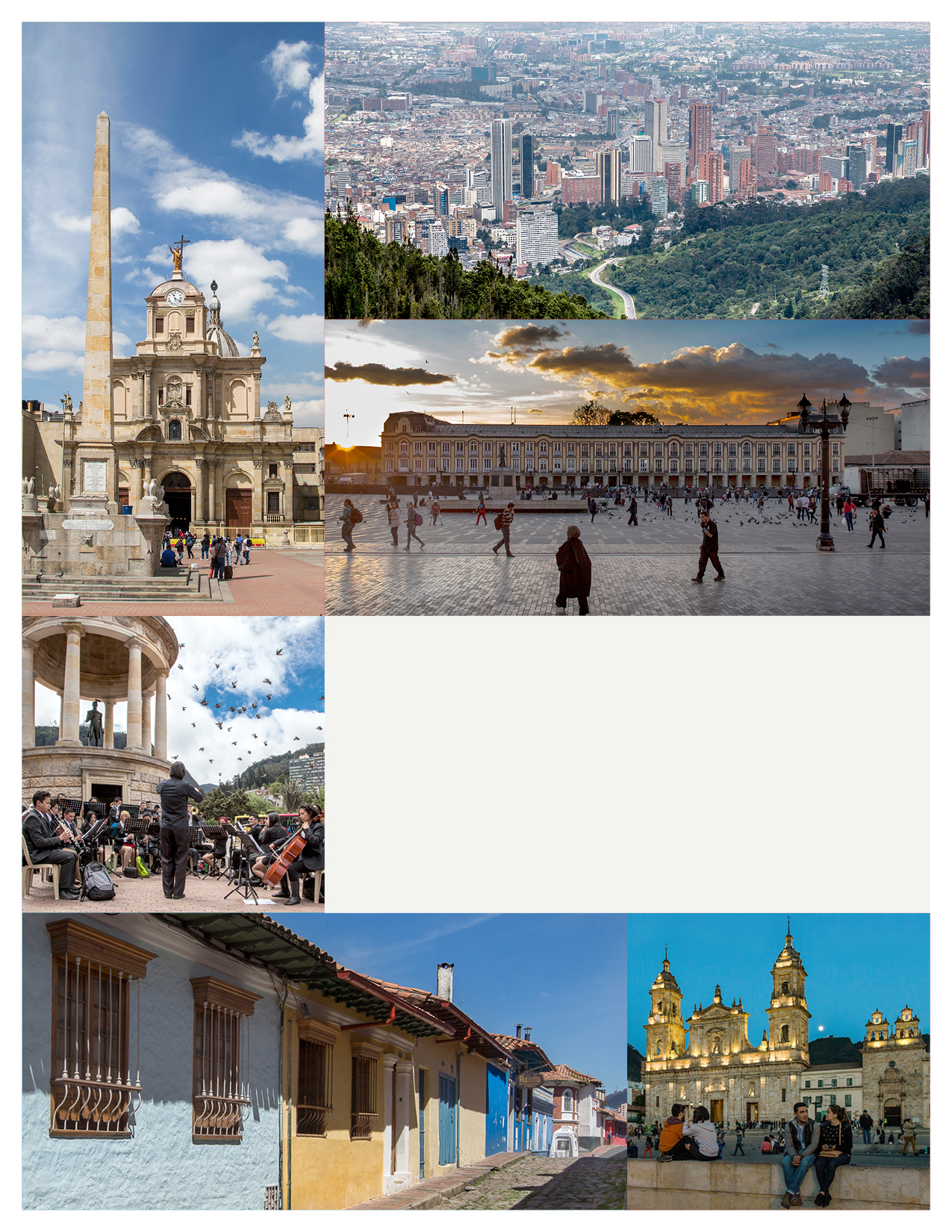 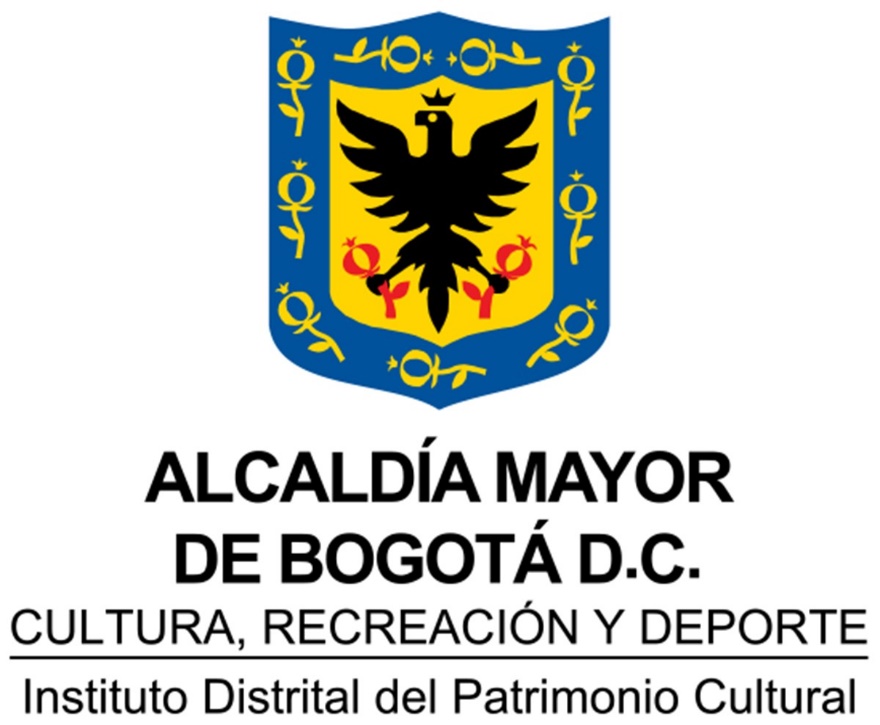 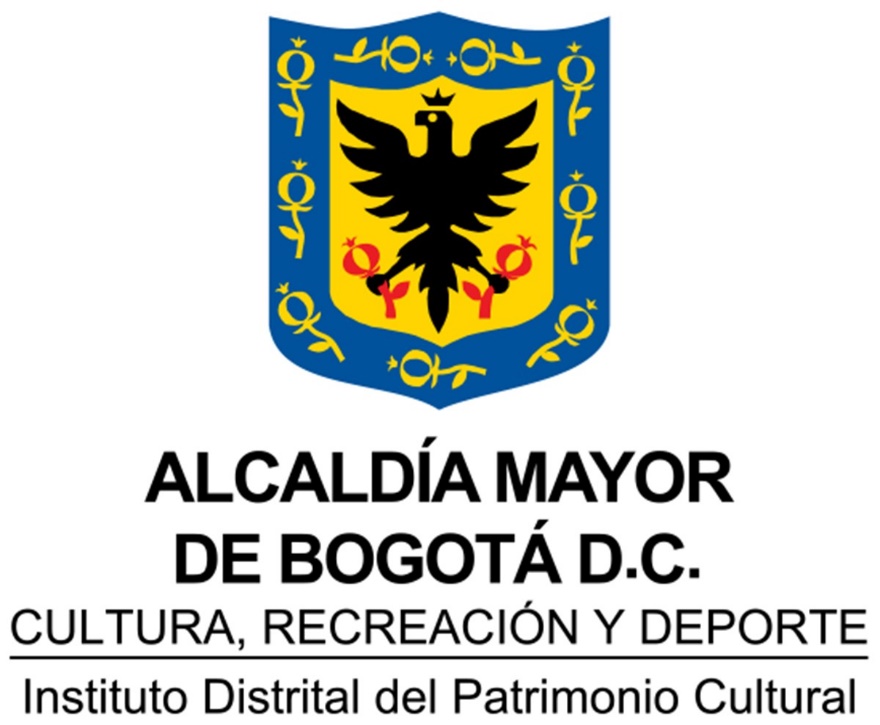 INTRODUCCIÓNEl Instituto Distrital de Patrimonio Cultural busca, a través del Plan de Bienestar e Incentivos, que sus servidores se desempeñen en un ambiente propicio y motivador que les permita conciliar su vida personal, familiar y laboral, para que la felicidad que ello produce se refleje en el compromiso de los colaboradores, la productividad, eficacia, eficiencia y efectividad para la consecución de los objetivos institucionales.Objetivo EstratégicoGenerar un clima organizacional que favorezca el desarrollo de la creatividad, la identidad, la participación y el sentido de pertenencia con el fin de lograr el cumplimiento de los objetivos misionales.Objetivos de GestiónPromover actividades que afiancen lazos corporativos y que permitan reforzar proyectos de trabajo en equipo. Desarrollar valores organizacionales en función de una cultura de servicio público que privilegie la responsabilidad social y la ética administrativa. Estimular a los servidores del IDPC en la participación y consolidación del bienestar institucional, individual y colectivo. MARCO LEGALDecreto Ley 1567 de 1998 “Por el cual se crean el sistema nacional de capacitación y el sistema de estímulos para los empleados del Estado.” En su Título II establece el sistema de estímulos para los empleados del Estado y sus generalidades entendiendo que “estará conformado por el conjunto interrelacionado y coherente de políticas, planes, entidades, disposiciones legales y programas de bienestar e incentivos que interactúan con el propósito de elevar los niveles de eficiencia, satisfacción, desarrollo y bienestar de los empleados del Estado en el desempeño de su labor y de contribuir al cumplimiento efectivo de los resultados institucionales”. Por su parte, el capítulo III define los programas de bienestar social los cuales “deben organizarse a partir de las iniciativas de los servidores públicos como procesos permanentes orientados a crear, mantener y mejorar las condiciones que favorezcan el desarrollo integral del empleado, el mejoramiento de su nivel de vida y el de su familia; así mismo deben permitir elevar los niveles de satisfacción, eficacia, eficiencia, efectividad e identificación del empleado con el servicio de la entidad en la cual labora.” Ley 909 de 2004 “Por la cual se expiden normas que regulan el empleo público, la carrera administrativa, gerencia pública y se dictan otras disposiciones.” En el parágrafo del artículo 36 establece que “Con el propósito de elevar los niveles de eficiencia, satisfacción y desarrollo de los empleados en el desempeño de su labor y de contribuir al cumplimiento efectivo de los resultados institucionales, las entidades deberán implementar programas de bienestar e incentivos, de acuerdo con las normas vigentes y las que desarrollen la presente Ley.”Decreto 1083 de 2015. Artículo 2.2.10.1 Programas de estímulos. Las entidades deberán organizar programas de estímulos con el fin de motivar el desempeño eficaz y el compromiso de sus empleados. Los estímulos se implementarán a través de programas de bienestar social.Artículo 2.2.10.2 Beneficiarios. Las entidades públicas, en coordinación con los organismos de seguridad y previsión social, podrán ofrecer a todos los empleados y sus familias los programas de protección y servicios sociales que se relacionan a continuación: Deportivos, recreativos y vacacionales. Artísticos y culturales.Promoción y prevención de la salud. Capacitación informal en artes y artesanías u otras modalidades que conlleven la recreación y el bienestar del empleado y que puedan ser gestionadas en convenio con Cajas de Compensación u otros organismos que faciliten subsidios o ayudas económicas. Promoción de programas de vivienda ofrecidos por el Fondo Nacional del Ahorro, los Fondos de Cesantías, las Cajas de Compensación Familiar u otras entidades que hagan sus veces, facilitando los trámites, la información pertinente y presentando ante dichos organismos las necesidades de vivienda de los empleados. Artículo 2.2.10.6. Los programas de bienestar responderán a estudios técnicos que permitan, a partir de la identificación de necesidades y expectativas de los empleados, determinar actividades y grupos de beneficiarios bajo criterios de equidad, eficiencia mayor cubrimiento institucional. Ley 1811 de 2016: Por la cual se otorgan incentivos para promover el uso de la bicicleta en el territorio nacional. Artículo 1°: La presente ley tiene por objeto incentivar el uso bicicleta como medio principal de transporte en todo el territorio nacional, incrementar el número de viajes en bicicleta, avanzar en la mitigación del impacto ambiental que produce el tránsito automotor y mejorar la movilidad urbana. Artículo 5°. Incentivo de uso para funcionarios públicos. Los Funcionarios públicos recibirán medio día laboral libre remunerado por cada 30 veces que certifiquen haber llegado a trabajar en bicicleta. Parágrafo 1°. Cada entidad en un plazo no mayor a un (1) año deberá establecer las condiciones en que las entidades del sector público validarán los días en que los funcionarios públicos llegan a trabajar en bicicleta y las condiciones para recibir el día libre remunerado. Parágrafo 2°. Los funcionarios públicos beneficiados por la presente ley podrán recibir hasta 8 medios días remunerados al año. Directiva Distrital 001 de 2015, establece los lineamientos distritales para establecer los programas de bienestar e incentivos. ETAPAS EN LA CONFORMACIÓN DEL PLAN DE BIENESTAR SOCIAL E INCENTIVOSIdentificación de Necesidades La identificación de necesidades se hace con base en la Política Pública Distrital de Talento Humano 2019 – 2030, en el objetivo establecido para el proceso de Gestión de Talento Humano y resultados de la encuesta de medición de ambiente laboral aplicada por el DASCD en el año 2020.Las necesidades se clasificarán por línea estratégica de acuerdo con la siguiente tabla:Recursos:Se hará uso del presupuesto establecido en el Plan Anual de Adquisiciones para la vigencia 2021.Adicionalmente, se deberá revisar la oferta de entidades públicas y privadas para la consecución de actividades o eventos relacionados con el programa de Bienestar e Incentivos definido para la vigencia.Componentes:Programa de Pre pensionados Concebido para preparar a los servidores públicos que estén próximos a cumplir los requisitos establecidos para ser beneficiarios de la pensión, según lo establecido en el artículo 262 literal c) de la Ley 100 de 1993 y en especial el artículo 2.2.10.7 del Decreto 1083 de 2015.Dentro de los aspectos a trabajar y desarrollar en el plan están las actividades para la preparación al cambio de estilo de vida y así facilitar la adaptación a éste, fomentando la creación de un proyecto de vida, la ocupación del tiempo libre, la promoción y prevención de la salud e igualmente alternativas ocupacionales y de inversión. Las actividades serán coordinadas con el apoyo de la Caja de Compensación Familiar, los fondos de pensiones y el Departamento Administrativo del Servicio Civil Distrital. Acciones de reconocimiento Sensibilización y motivación para los funcionarios, en fechas y ocasiones especiales.Cumpleaños (Día de permiso – Resolución 442 de 2018). Día de su profesión. Por su compromiso y desempeño.Descanso compensado Se podrá otorgar descanso compensado para Semana Santa y festividades de fin de año, según el horario establecido en la circular que para el efecto se expida, siempre y cuando haya compensado el tiempo laboral equivalente al tiempo del descanso, de acuerdo con la programación que establezca la entidad, la cual deberá garantizar la continuidad y no afectación en la prestación del servicio Artículo 2.2.5.5.51 Decreto 648 de 2017. En todo caso se deberán respetar los lineamientos que se determinen por parte de la Alcaldía Mayor de Bogotá. Permiso por cumpleañosOtorgar un día de descanso por una única vez en el año, para disfrutar el día de su cumpleaños. Para este incentivo, el servidor concertará con su jefe inmediato la fecha del disfrute, si es el mismo día de su cumpleaños o máximo dentro de los 30 días calendario siguientes. Para su otorgamiento se deberá diligenciar y radicar a Talento Humano el formato de Reporte de Situaciones Administrativas, de acuerdo con la Resolución Interna No. 442 de 2018.Dos horas de Lactancia De acuerdo con la Directiva 002 de 2017 expedida por el Alcalde Mayor de Bogotá y la circular 002 de 2015 del Departamento Administrativo del Servicio Civil Distrital, en el cual se señala que las servidoras públicas del Distrito Capital contarán con una hora adicional durante el mes siguiente a su regreso de la licencia de maternidad Tarde de juegoSe otorgará a las servidoras y servidores que tengan hijos entre 0 y 10 años de edad una (tarde de juego). Ésta consiste en conceder al servidor un permiso remunerado por 4 horas, dentro la jornada laboral en la tarde para que puedan compartir con sus hijos y afianzar lazos afectivos, esta tarde deberá ser concedida en el mes de octubre, en uno de los días de la semana de receso establecida en el calendario escolar. El tiempo será concertado con el superior jerárquico inmediato, garantizando la adecuada prestación del servicio.Permiso remunerado por Participación voluntariaEl servidor público que integre y participe en la Comisión de Personal, COPASST, Comité de Convivencia Laboral, la Brigada de Emergencia o cualquier otro grupo de participación voluntaria, tendrá derecho a un (1) día de permiso durante el año.TeletrabajoEn el IDPC se implementará la prueba piloto de Teletrabajo en la modalidad de suplementario con el fin de desarrollar de manera progresiva esta nueva forma de organización laboral.Banco de TiempoSe implementará el banco de tiempo en el cual los colaboradores podrán donar parte de su tiempo a otros colaboradores poniendo a su disposición sus conocimientos, destrezas y habilidades para compartirlos con quien los necesite.Flexibilidad de horario de la jornada laboralBonos de navidad y día de los niñosJornada semestral para compartir en familiaFerias de vivienda y ruedas de negociosCelebración del día del servidor públicoCelebración del día del servidor público el 27 de junio y reconocimiento a los servidores que tengan de antigüedad 20, 25 o 30 años de servicio.PROGRAMA DE CONVIVENCIA INSTITUCIONALCon el fin de mejorar la convivencia en el IDPC, desde Talento Humano se apoyará en lo de su competencia al Comité de Convivencia Laboral en la realización de las actividades definidas en el plan de trabajo que se establezca para la vigencia 2021.Vacaciones recreativasCierre de gestiónMedición de clima organizacionalIncentivo de uso de la bicicletaEn cumplimiento de la Resolución IDPC 657 del 5 de octubre de 2017, se dará un incentivo para los funcionarios que hagan uso de la bicicleta para transportarse a las instalaciones del IDPC.INTEGRIDADEl IDPC ha adoptado valores institucionales que deben ser interiorizados por los servidores para lo cual se continuará con el grupo de gestores de integridad, quienes promoverán y adelantarán acciones de sensibilización y apropiación de los mismos.PLAN DE INCENTIVOS El plan de incentivos institucionales tiene por objeto otorgar reconocimientos por el buen desempeño de los servidores públicos de carrera administrativa, propiciando así una cultura de trabajo orientada a la calidad y productividad bajo un esquema de mayor compromiso con los objetivos de las entidades.De acuerdo con el Decreto Ley 1567 de 1998 se deben incluir por lo menos seis de los tipos de incentivos no pecuniarios definidos en el artículo 33.Para el otorgamiento de los incentivos, el nivel de excelencia de los empleados se establecerá con base en la calificación definitiva resultante de la evaluación del desempeño laboral.Reconocimientos por el Buen DesempeñoLos incentivos no pecuniarios, se reconocerán individualmente a: Los servidores públicos como reconocimiento al desempeño individual sobresaliente por la calificación de la evaluación del desempeño, correspondiente al año inmediatamente anterior. Los mejores empleados de carrera administrativa, con la más alta calificación en el nivel sobresaliente de cada uno de los niveles jerárquicos.Requisitos Acreditar tiempo de servicios continuo en la respectiva entidad no inferior a un (1) año.No haber sido sancionados disciplinariamente en el año inmediatamente anterior a la fecha de postulación o durante el proceso de selección.Acreditar nivel sobresaliente en la evaluación del desempeño en firme, correspondiente al año inmediatamente anterior a la fecha de postulación.En caso de empate, se acudirá a un mecanismo de sorteo.Monto de los Incentivos no Pecuniarios.El monto de cada incentivo no pecuniario de los descritos anteriormente estará con cargo al rubro definido en el presupuesto de la entidad así: El equivalente al 45% de un salario mínimo legal mensual vigente (SMLMV), para el mejor servidor de carrera administrativa del IDPC.El equivalente al 35% de un salario mínimo legal mensual vigente (SMLMV) para cada uno de los empleados de carrera de cada nivel jerárquico (profesional y asistencial)En el evento en que el mejor funcionario de nivel, sea elegido también como el mejor funcionario del Instituto, este sólo podrá optar por el incentivo correspondiente al de mejor empleado de carrera y, en consecuencia, se reasignarán los incentivos para el empleado que haya ocupado el segundo lugar en el respectivo nivel.Todos los empleados en nivel de excelencia deberán tener reconocimiento escrito por parte del superior inmediato y se enviará copia a la historia laboral. Entrega de Incentivos. El reconocimiento del incentivo se realizará a través del rubro de Bienestar e Incentivos y se entregará por medio de un bono.Es importante señalar que los incentivos de que trata el presente plan no constituyen factor salarial ni prestacional. Selección Mejores EmpleadosPara otorgar los incentivos se tendrá en cuenta el nivel de excelencia (rango sobresaliente entre 95 y 100 puntos) de los empleados, establecido con base en la evaluación del desempeño correspondiente al período inmediatamente anterior a la fecha de postulación.La Comisión de Personal se encargará de: Establecer los mejores empleados entre los que se encuentren en el nivel de excelencia de cada uno de los niveles jerárquicos de la Entidad. Dirimir los empates.En los casos en que se presente alguna reclamación frente a las decisiones tomadas por la comisión, en relación con la selección de los mejores funcionarios, dicha reclamación se realizará ante la Comisión de Personal. Cuando algún integrante de la Comisión de Personal considere que puede haber conflicto de intereses, deberá manifestarlo impedido (a) o inhabilitado (a) para participar en la evaluación y selección, de manera que se designará otro funcionario a fin de garantizar la imparcialidad y transparencia del respectivo procedimiento. Procedimiento de Selección. A más tardar el 30 de octubre de cada año el equipo de Talento Humano presentará a la Comisión de Personal, el informe consolidado de los servidores que hayan cumplido con los requisitos para acceder a los incentivos institucionales por cada uno de los niveles jerárquicos. La Comisión dentro de los cinco (5) días hábiles siguientes al recibo del informe consolidado de los mejores servidores que pueden acceder a los incentivos, deberá reunirse para seleccionar a los mejores empleados del Instituto, generando en dicha reunión un acta firmada por los delegados para tal fin, en la cual se consignarán los criterios y resultados obtenidos de la evaluación así: Se seleccionarán los mejores empleados de carrera administrativa entre quienes tengan la más alta calificación resultante de la última evaluación del desempeño laboral ordinaria en firme.De persistir el empate se dirimirá mediante sorteo.Los colaboradores que hayan tenido encargos durante el periodo evaluado para participar en la selección de los mejores funcionarios, serán incluidos en el nivel jerárquico en el cual hayan permanecido más tiempo. Selección y Divulgación de Resultados. Dentro de los primeros quince (15) días del mes de noviembre de cada año, se divulgarán a través de la intranet los nombres de los servidores que fueron seleccionados como los mejores empleados del Instituto. Asignación del Incentivo. Mediante acto administrativo proferido por el Director General, se asignarán los incentivos previstos en el presente Plan. SEGUIMIENTO Y MEDICIÓN DEL PLANCRONOGRAMA DE ACTIVIDADES CONTROL DE CAMBIOSCRÉDITOSLÍNEA ESTRATÉGICAOBJETIVOÁreas de protección y servicios sociales Fomentar y atender las necesidades de protección, ocio, identidad y aprendizaje de los servidores y sus familias para mejorar sus niveles de salud, vivienda, recreación, cultura y educación. Programa de seguridad social integral Ser el enlace entre las Empresas Promotoras de Salud (EPS), Administradoras de Fondos de Pensiones y Cesantías, Administradoras de Riesgos Laborales (ARL), Fondos de Vivienda y Cajas de Compensación Familiar, y los servidores del IDPC. Programa de recreación y deportes Generar un espacio de comunicación, interacción y trabajo en equipo contribuyendo al aseguramiento de los valores institucionales y personales. Su objetivo primordial es el desarrollo de habilidades deportivas en medio de una sana competencia y de esparcimiento, como complemento diario a la conveniente utilización del tiempo libre y a la formación integral del servidor.Área de calidad de vida laboral.Impactar positivamente las relaciones interpersonales entre los servidores, propiciando un ambiente y condiciones laborales percibidos por el servidor público como satisfactorio y propicio para su bienestar y desarrollo. INDICADORFORMULAPorcentaje de cumplimiento de las actividades del Plan de Bienestar Social e Incentivos. CRONOGRAMA CON EL MODELO DE BIENESTAR IDPCCRONOGRAMA CON EL MODELO DE BIENESTAR IDPCCRONOGRAMA CON EL MODELO DE BIENESTAR IDPCEJE MODELOACTIVIDADESFECHASCONOCIMIENTO DE LAS FORTALEZAS PROPIASAsesorías de Bancos, EPS y Caja de compensación.Febrero a DiciembreCONOCIMIENTO DE LAS FORTALEZAS PROPIASCelebración de cumpleañosFebrero a DiciembreCONOCIMIENTO DE LAS FORTALEZAS PROPIASConmemoración día de la mujerMarzoCONOCIMIENTO DE LAS FORTALEZAS PROPIASConmemoración día del HombreMarzoCONOCIMIENTO DE LAS FORTALEZAS PROPIASConmemoración día de la SecretariaDe acuerdo a la programación del DASCDCONOCIMIENTO DE LAS FORTALEZAS PROPIASConmemoración del día del conductorDe acuerdo a la programación del DASCDESTADOS MENTALES POSITIVOSRecorridos por los entornos culturales destacados por el IDPCPrimer y segundo semestre.ESTADOS MENTALES POSITIVOSVacaciones RecreativasOctubreESTADOS MENTALES POSITIVOSAmor y AmistadSeptiembreESTADOS MENTALES POSITIVOSTarde de juegos y actividades de esparcimientoBimensualmenteESTADOS MENTALES POSITIVOSActividades navideñas / Bonos de navidad niños. DiciembreESTADOS MENTALES POSITIVOSCelebración día de los niñosAbrilRELACIONES INTERPERSONALESJuegos distritalesDe acuerdo a la programación del DASCDRELACIONES INTERPERSONALESTorno interno de BolosSeptiembreRELACIONES INTERPERSONALESReuniones del equipo directivo y estratégico del IDPC para hacer seguimiento al clima organizacional.Primer y segundo semestre.RELACIONES INTERPERSONALESDía de la familiaMayo y octubreRELACIONES INTERPERSONALESCierre de gestiónDiciembrePROPÓSITO DE VIDAAtención a los pre-pensionadosDe acuerdo a la programación del DASCDFechaVersiónNaturaleza del cambio26/03/20181Creación del Documentos28/01/20192Ajustes al cronograma y actividades en general14/08/20193Actualización del documento 28/01/20204Actualización del documento.24/06/20205Actualización del documento.28/01/20216Actualización del documento.ElaboróRevisóAprobóYesid Caicedo, Profesional Especializado de Talento Humano.Revisó: Juan Fernando Acosta Mirkow – Subdirector de Gestión Corporativa.Comisión de Personal, Sesión No. 01 del 26 de 01 de 2021.Comisión de Personal, Sesión No.01 del 26 de enero de 2021.Comité Institucional de Gestión y Desempeño del 28/01/2021